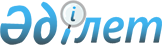 О внесении изменений и дополнений в решение маслихата от 21 декабря 2017 года № 199 "О районном бюджете Костанайского района на 2018-2020 годы"
					
			С истёкшим сроком
			
			
		
					Решение маслихата Костанайского района Костанайской области от 6 июня 2018 года № 276. Зарегистрировано Департаментом юстиции Костанайской области 19 июня 2018 года № 7868. Прекращено действие в связи с истечением срока
      В соответствии со статьями 106, 109 Бюджетного кодекса Республики Казахстан от 4 декабря 2008 года Костанайский районный маслихат РЕШИЛ:
      1. Внести в решение маслихата от 21 декабря 2017 года № 199 "О районном бюджете Костанайского района на 2018-2020 годы" (зарегистрировано в Реестре государственной регистрации нормативных правовых актов за № 7464, опубликовано 17 января 2018 года в Эталонном контрольном банке нормативных правовых актов Республики Казахстан) следующие изменения и дополнения:
      пункт 1 указанного решения изложить в новой редакции:
      "1. Утвердить районный бюджет Костанайского района на 2018-2020 годы согласно приложениям 1, 2 и 3 соответственно, в том числе на 2018 год в следующих объемах:
      1) доходы - 11423422,9 тысячи тенге, в том числе по:
      налоговым поступлениям - 3147375,0 тысяч тенге;
      неналоговым поступлениям - 22956,0 тысяч тенге;
      поступлениям от продажи основного капитала - 360779,0 тысяч тенге;
      поступлениям трансфертов - 7892312,9 тысячи тенге;
      2) затраты - 12634177,0 тысяч тенге;
      3) чистое бюджетное кредитование - 86668,6 тысяч тенге, в том числе:
      бюджетные кредиты - 119048,0 тысяч тенге;
      погашение бюджетных кредитов - 32379,4 тысяч тенге;
      4) сальдо по операциям с финансовыми активами - 0,0 тысяч тенге;
      5) дефицит (профицит) бюджета - -1297422,7 тысячи тенге;
      6) финансирование дефицита (использование профицита) бюджета - 1297422,7 тысячи тенге.";
      подпункт 1) пункта 6 указанного решения изложить в новой редакции:
      "1) доплату учителям прошедшим стажировку по языковым курсам в сумме 1294,1 тысячи тенге;";
      подпункт 3) пункта 6 указанного решения изложить в новой редакции:
      "3) выплату государственной адресной социальной помощи в сумме 31000,0 тысячи тенге;";
      подпункт 5) пункта 6 указанного решения изложить в новой редакции:
      "5) развитие рынка труда в сумме 31137,0 тысяч тенге, в том числе на частичное субсидирование заработной платы и молодежную практику в сумме 17504,0 тысячи тенге, на оказание мер государственной поддержки лицам, добровольно переселяющимся гражданам в регионы, определенные Правительством Республики Казахстан и работодателям оказывающим содействие в переселении в сумме 11949,0 тысяч тенге, на предоставление государственных грантов на реализацию новых бизнес-идей в сумме 1684,0 тысячи тенге;";
      пункт 6 указанного решения дополнить подпунктами 8), 9), 10) следующего содержания:
      "8) финансирование приоритетных проектов транспортной инфраструктуры, на проведение среднего ремонта участка автомобильной дороги районного значения "Подъезд к селу Майколь" 3-13 километров в сумме 141829,0 тысяч тенге;
      9) доплату за квалификацию педагогического мастерства учителям, прошедшим национальный квалификационный тест и реализующим образовательные программы начального, основного и общесреднего образования в сумме 27140,0 тысяч тенге;
      10) доплату учителям организаций образования, реализующим учебные программы начального, основного и общего среднего образования по обновленному содержанию образования, и возмещение сумм, выплаченных по данному направлению расходов за счет средств местных бюджетов в сумме 290975,0 тысяч тенге.";
      подпункты 1), 2) пункта 7 указанного решения изложить в новой редакции:
      "1) проектирование и (или) строительство, реконструкцию жилья коммунального жилищного фонда в сумме 258554,0 тысячи тенге;
      2) проектирование, развитие и (или) обустройство инженерно-коммуникационной инфраструктуры в сумме 2222565,0 тысяч тенге;";
      подпункты 5), 6) пункта 8 указанного решения изложить в новой редакции:
      "5) капитальный ремонт насыпной водозащитной дамбы-плотины пруда "Чин-Сай" в селе Воскресеновка Костанайского района в сумме 147438,5 тысячи тенге;
      6) средний ремонт автомобильных дорог районного значения и улиц населенных пунктов в сумме 424677,4 тысячи тенге;";
      подпункт 8) пункта 8 указанного решения изложить в новой редакции:
      "8) создание и содержание коммунального государственного учреждения "Детско-юношеская спортивная школа по национальным видам спорта" в сумме 39918,0 тысяч тенге, на текущий ремонт, восстановление выпавших бетонных блоков, текущий ремонт трибун и частичное ограждение конно - спортивной площадки 19000,0 тысяч тенге;";
      подпункты 11), 12) пункта 8 указанного решения изложить в новой редакции:
      "11) текущий ремонт здания летнего оздоровительного комплекса в селе Садовое в сумме 378901,1 тысяча тенге;
      12) частичную замену поливной системы, приобретение спортивного инвентаря, специализированной техники по уходу за гольф - полями и запасных частей коммунальному государственному учреждению "Спортивная школа гольфа" Отдела физической культуры и спорта акимата Костанайского района в сумме 46293,0 тысячи тенге.";
      пункт 8 указанного решения дополнить подпунктами 13), 14), 15), 16), 17), 18), 19), 20), 21), 22) следующего содержания:
      "13) подключение организаций образования к высокоскоростному Интернету в сумме 22624,5 тысячи тенге;
      14) аутсорсинг услуг в сфере занятости населения частным агентствам занятости в рамках Программы развития продуктивной занятости и массового предпринимательства на 2017-2021 годы в сумме 14947,0 тысяч тенге;
      15) текущий ремонт здания "Сельский дом культуры" села Озерное в сумме 27700,0 тысяч тенге;
      16) приобретение учебников в сумме 94064,0 тысяч тенге;
      17) приобретение угля в сумме 8581,0 тысяча тенге;
      18) финансирование приоритетных проектов транспортной инфраструктуры на 2018 год, средний ремонт участка автомобильной дороги районного значения "Подъезд к селу Майколь" 3-13 километров в сумме 141829,0 тысяч тенге;
      19) проведение противоэпизоотических мероприятий против нодулярного дерматита крупного рогатого скота в сумме 6306,0 тысяч тенге;
      20) замену искусственного покрытия футбольного поля стадиона "Затоболец" в сумме 108225,0 тысяч тенге, замену ограждения 17991,0 тысяча тенге, текущий ремонт стадиона, тротуаров и дорожек из плит в сумме 98066,0 тысяч тенге;
      21) проведение текущего ремонта здания, находящегося на балансе государственного учреждения "Отдел занятости и социальных программ" акимата Костанайского района в сумме 15094,0 тысячи тенге;
      22) благоустройство береговой зоны летнего оздоровительного комплекса в селе Садовое с устройством крытого павильона на воде в сумме 8928,0 тысяч тенге.";
      подпункты 2), 3) пункта 9 указанного решения изложить в новой редакции:
      "2) проектирование, развитие и (или) обустройство инженерно-коммуникационной инфраструктуры в сумме 602086,9 тысяч тенге;
      3) развитие системы водоснабжения и водоотведения в сельских населенных пунктах в сумме 68006,6 тысячи тенге;";
      пункт 10 указанного решения изложить в новой редакции:
      "10. Учесть, что в бюджете района на 2018 год предусмотрено погашение бюджетных кредитов, выданных из областного бюджета бюджетам местных исполнительных органов района в сумме 573983,4 тысячи тенге.";
      пункт 11 указанного решения изложить в новой редакции:
      "11. Учесть, что в бюджете района на 2018 год предусмотрен возврат трансфертов в областной бюджет в сумме 226833,0 тысячи тенге, в том числе:
      перенос срока ввода обязательных пенсионных взносов работодателя с 2018 года на 2020 год в сумме 165507,0 тысяч тенге;
      уменьшение ставок по отчислениям работодателей на обязательное социальное медицинское страхование в сумме 61326,0 тысяч тенге.";
      пункт 11-1 указанного решения изложить в новой редакции:
      "11-1. Учесть, что в бюджете района на 2018 год предусмотрен возврат неиспользованных целевых трансфертов в следующих объемах:
      в республиканский бюджет в сумме 10,2 тысяч тенге;
      в Национальный фонд Республики Казахстан в сумме 819,0 тысячи тенге;
      в областной бюджет из бюджетов районов и городов в сумме 778,7 тысячи тенге.";
      приложения 1, 2, 3, 5, 6 к указанному решению изложить в новой редакции согласно приложениям 1, 2, 3, 4, 5 к настоящему решению.
      2. Настоящее решение вводится в действие с 1 января 2018 года.
      СОГЛАСОВАНО
      Руководитель государственного учреждения
      "Отдел экономики и финансов" акимата
      Костанайского района
      _________________________ З. Кенжегарина Районный бюджет на 2018 год Районный бюджет на 2019 год Районный бюджет на 2020 год Перечень бюджетных программ по аппаратам акимов поселка, сел, сельских округов на 2018 год Распределение трансфертов органам местного самоуправления между поселком, селами и сельскими округами Костанайского района на 2018 год
					© 2012. РГП на ПХВ «Институт законодательства и правовой информации Республики Казахстан» Министерства юстиции Республики Казахстан
				
      Председатель внеочередной сессииКостанайского районного маслихата

А. Фищук

      СекретарьКостанайского районного маслихата

Б. Копжасаров
Приложение 1
к решению маслихата
от 6 июня 2018 года № 276Приложение 1
к решению маслихата
от 21 декабря 2017 года № 199
Категория
Категория
Категория
Категория
Категория
Сумма, тысяч тенге
Класс
Класс
Класс
Класс
Сумма, тысяч тенге
Подкласс
Подкласс
Подкласс
Сумма, тысяч тенге
Специфика
Специфика
Сумма, тысяч тенге
Наименование
Сумма, тысяч тенге
I. Доходы
11423422,9
1
00
0
00
Налоговые поступления
3147375,0
1
01
0
00
Подоходный налог
1161962,0
1
01
2
00
Индивидуальный подоходный налог
1161962,0
1
03
0
00
Социальный налог
833958,0
1
03
1
00
Социальный налог
833958,0
1
04
0
00
Налоги на собственность
1008943,0
1
04
1
00
Налоги на имущество
949478,0
1
04
3
00
Земельный налог
273,0
1
04
4
00
Налог на транспортные средства
41632,0
1
04
5
00
Единый земельный налог
17560,0
1
05
0
00
Внутренние налоги на товары, работы и услуги
120749,0
1
05
2
00
Акцизы
8700,0
1
05
3
00
Поступления за использование природных и других ресурсов
60955,0
1
05
4
00
Сборы за ведение предпринимательской и профессиональной деятельности
51094,0
1
07
0
00
Прочие налоги
61,0
1
07
1
00
Прочие налоги
61,0
1
08
0
00
Обязательные платежи, взимаемые за совершение юридически значимых действий и (или) выдачу документов уполномоченными на то государственными органами или должностными лицами
21702,0
1
08
1
00
Государственная пошлина
21702,0
2
00
0
00
Неналоговые поступления
22956,0
2
01
0
00
Доходы от государственной собственности
2086,0
2
01
5
00
Доходы от аренды имущества, находящегося в государственной собственности
2086,0
2
02
0
00
Поступления от реализации товаров (работ, услуг) государственными учреждениями, финансируемыми из государственного бюджета
15000,0
2
02
1
00
Поступления от реализации товаров (работ, услуг) государственными учреждениями, финансируемыми из государственного бюджета
15000,0
2
04
0
00
Штрафы, пени, санкции, взыскания, налагаемые государственными учреждениями, финансируемыми из государственного бюджета, а также содержащимися и финансируемыми из бюджета (сметы расходов) Национального Банка Республики Казахстан
870,0
2
04
1
00
Штрафы, пени, санкции, взыскания, налагаемые государственными учреждениями, финансируемыми из государственного бюджета, а также содержащимися и финансируемыми из бюджета (сметы расходов) Национального Банка Республики Казахстан, за исключением поступлений от организаций нефтяного сектора
870,0
2
06
0
00
Прочие неналоговые поступления
5000,0
2
06
1
00
Прочие неналоговые поступления
5000,0
3
00
0
00
Поступления от продажи основного капитала
360779,0
3
01
0
00
Продажа государственного имущества, закрепленного за государственными учреждениями
319682,0
3
01
1
00
Продажа государственного имущества, закрепленного за государственными учреждениями
319682,0
3
03
0
00
Продажа земли и нематериальных активов
41097,0
3
03
1
00
Продажа земли
39097,0
3
03
2
00
Продажа нематериальных активов
2000,0
4
00
0
00
Поступления трансфертов
7892312,9
4
02
0
00
Трансферты из вышестоящих органов государственного управления
7892312,9
4
02
2
00
Трансферты из областного бюджета
7892312,9
Функциональная группа
Функциональная группа
Функциональная группа
Функциональная группа
Функциональная группа
Сумма, тысяч тенге
Функциональная подгруппа
Функциональная подгруппа
Функциональная подгруппа
Функциональная подгруппа
Сумма, тысяч тенге
Администратор бюджетных программ
Администратор бюджетных программ
Администратор бюджетных программ
Сумма, тысяч тенге
Программа
Программа
Сумма, тысяч тенге
Наименование
Сумма, тысяч тенге
II. Затраты
12634177,0
01
Государственные услуги общего характера
265629,4
1
Представительные, исполнительные и другие органы, выполняющие общие функции государственного управления
208620,0
112
Аппарат маслихата района (города областного значения)
17825,0
001
Услуги по обеспечению деятельности маслихата района (города областного значения)
17728,0
003
Капитальные расходы государственного органа
97,0
122
Аппарат акима района (города областного значения)
102257,0
001
Услуги по обеспечению деятельности акима района (города областного значения)
100032,0
003
Капитальные расходы государственного органа
2225,0
123
Аппарат акима района в городе, города районного значения, поселка, села, сельского округа
88538,0
001
Услуги по обеспечению деятельности акима района в городе, города районного значения, поселка, села, сельского округа
88538,0
2
Финансовая деятельность
4831,0
459
Отдел экономики и финансов района (города областного значения)
4831,0
003
Проведение оценки имущества в целях налогообложения
2931,0
010
Приватизация, управление коммунальным имуществом, постприватизационная деятельность и регулирование споров, связанных с этим
1900,0
9
Прочие государственные услуги общего характера
52178,4
458
Отдел жилищно-коммунального хозяйства, пассажирского транспорта и автомобильных дорог района (города областного значения)
16817,0
001
Услуги по реализации государственной политики на местном уровне в области жилищно-коммунального хозяйства, пассажирского транспорта и автомобильных дорог
16817,0
459
Отдел экономики и финансов района (города областного значения)
35361,4
001
Услуги по реализации государственной политики в области формирования и развития экономической политики, государственного планирования, исполнения бюджета и управления коммунальной собственностью района (города областного значения)
34811,4
015
Капитальные расходы государственного органа
550,0
02
Оборона
9704,0
1
Военные нужды
9295,0
122
Аппарат акима района (города областного значения)
9295,0
005
Мероприятия в рамках исполнения всеобщей воинской обязанности
9295,0
2
Организация работы по чрезвычайным ситуациям
409,0
122
Аппарат акима района (города областного значения)
409,0
007
Мероприятия по профилактике и тушению степных пожаров районного (городского) масштаба, а также пожаров в населенных пунктах, в которых не созданы органы государственной противопожарной службы
409,0
04
Образование
3855558,9
1
Дошкольное воспитание и обучение
154387,0
464
Отдел образования района (города областного значения)
154387,0
040
Реализация государственного образовательного заказа в дошкольных организациях образования
154387,0
2
Начальное, основное среднее и общее среднее образование
3479175,7
123
Аппарат акима района в городе, города районного значения, поселка, села, сельского округа
6431,0
005
Организация бесплатного подвоза учащихся до школы и обратно в сельской местности
6431,0
464
Отдел образования района (города областного значения)
3291668,7
003
Общеобразовательное обучение
3174933,7
006
Дополнительное образование для детей
116735,0
465
Отдел физической культуры и спорта района (города областного значения)
181076,0
017
Дополнительное образование для детей и юношества по спорту
181076,0
9
Прочие услуги в области образования
221996,2
464
Отдел образования района (города областного значения)
221996,2
001
Услуги по реализации государственной политики
на местном уровне в области образования
16926,0
005
Приобретение и доставка учебников, учебно-методических комплексов для государственных учреждений образования района (города областного значения)
94864,0
007
Проведение школьных олимпиад, внешкольных мероприятий и конкурсов районного (городского) масштаба
2124,0
015
Ежемесячные выплаты денежных средств опекунам (попечителям) на содержание ребенка-сироты (детей-сирот), и ребенка детей), оставшегося без попечения родителей
44457,0
067
Капитальные расходы подведомственных государственных учреждений и организаций
63625,2
06
Социальная помощь и социальное обеспечение
374222,0
1
Социальное обеспечение
59225,0
451
Отдел занятости и социальных программ района (города областного значения)
35652,0
005
Государственная адресная социальная помощь
35652,0
464
Отдел образования района (города областного значения)
23573,0
030
Содержание ребенка (детей), переданного патронатным воспитателям
23573,0
2
Социальная помощь
249953,0
451
Отдел занятости и социальных программ района (города областного значения)
249953,0
002
Программа занятости
120384,0
006
Оказание жилищной помощи
5000,0
007
Социальная помощь отдельным категориям нуждающихся граждан по решениям местных представительных органов
34832,0
010
Материальное обеспечение детей-инвалидов, воспитывающихся и обучающихся на дому
5243,0
014
Оказание социальной помощи нуждающимся гражданам на дому
43295,0
017
Обеспечение нуждающихся инвалидов обязательными гигиеническими средствами и предоставление услуг специалистами жестового языка, индивидуальными помощниками в соответствии с индивидуальной программой реабилитации инвалида
11332,0
023
Обеспечение деятельности центров занятости населения
29867,0
9
Прочие услуги в области социальной помощи и социального обеспечения
65044,0
451
Отдел занятости и социальных программ района (города областного значения)
65044,0
001
Услуги по реализации государственной политики на местном уровне в области обеспечения занятости и реализации социальных программ для населения
45704,0
011
Оплата услуг по зачислению, выплате и доставке пособий и других социальных выплат
900,0
021
Капитальные расходы государственного органа
1650,0
050
Реализация Плана мероприятий по обеспечению прав и улучшению качества жизни инвалидов в Республике Казахстан на 2012-2018 годы
16790,0
07
Жилищно-коммунальное хозяйство
5941518,2
1
Жилищное хозяйство
4759073,0
123
Аппарат акима района в городе, города районного значения, поселка, села, сельского округа
410,0
007
Организация сохранения государственного жилищного фонда города районного значения, поселка, села, сельского округа
410,0
458
Отдел жилищно-коммунального хозяйства, пассажирского транспорта и автомобильных дорог района (города областного значения)
4845,0
003
Организация сохранения государственного жилищного фонда
4845,0
467
Отдел строительства района (города областного значения)
4753818,0
003
Проектирование и (или) строительство, реконструкция жилья коммунального жилищного фонда
1920612,5
004
Проектирование, развитие и (или) обустройство инженерно-коммуникационной инфраструктуры
2833205,5
2
Коммунальное хозяйство
767561,1
458
Отдел жилищно-коммунального хозяйства, пассажирского транспорта и автомобильных дорог района (города областного значения)
338100,1
012
Функционирование системы водоснабжения и водоотведения
147438,5
048
Развитие благоустройства городов и населенных пунктов
145728,0
058
Развитие системы водоснабжения и водоотведения в сельских населенных пунктах
44933,6
467
Отдел строительства района (города областного значения)
429461,0
007
Развитие благоустройства городов и населенных пунктов
150000,0
058
Развитие системы водоснабжения и водоотведения в сельских населенных пунктах
279461,0
3
Благоустройство населенных пунктов
414884,1
458
Отдел жилищно-коммунального хозяйства, пассажирского транспорта и автомобильных дорог района (города областного значения)
414884,1
017
Содержание мест захоронений и захоронение безродных
1145,0
018
Благоустройство и озеленение населенных пунктов
413739,1
08
Культура, спорт, туризм и информационное пространство
592402,0
1
Деятельность в области культуры
129250,0
455
Отдел культуры и развития языков района (города областного значения)
129250,0
003
Поддержка культурно-досуговой работы
129250,0
2
Спорт
325679,0
465
Отдел физической культуры и спорта района (города областного значения)
325679,0
001
Услуги по реализации государственной политики на местном уровне в сфере физической культуры и спорта
10881,0
005
Развитие массового спорта и национальных видов спорта
282794,5
006
Проведение спортивных соревнований на районном (города областного значения) уровне
3730,0
007
Подготовка и участие членов сборных команд района (города областного значения) по различным видам спорта на областных спортивных соревнованиях
8000,0
032
Капитальные расходы подведомственных государственных учреждений и организаций
20273,5
3
Информационное пространство
99543,0
455
Отдел культуры и развития языков района (города областного значения)
83316,0
006
Функционирование районных (городских) библиотек
71043,0
007
Развитие государственного языка и других языков народа Казахстана
12273,0
456
Отдел внутренней политики района (города областного значения)
16227,0
002
Услуги по проведению государственной информационной политики
16227,0
9
Прочие услуги по организации культуры, спорта, туризма и информационного пространства
37930,0
455
Отдел культуры и развития языков района (города областного значения)
9040,0
001
Услуги по реализации государственной политики на местном уровне в области развития языков и культуры
9040,0
456
Отдел внутренней политики района (города областного значения)
28890,0
001
Услуги по реализации государственной политики на местном уровне в области информации, укрепления государственности и формирования социального оптимизма граждан
10896,0
003
Реализация мероприятий в сфере молодежной политики
17994,0
09
Топливно-энергетический комплекс и недропользование
500,0
1
Топливо и энергетика
500,0
458
Отдел жилищно-коммунального хозяйства, пассажирского транспорта и автомобильных дорог района (города областного значения)
500,0
019
Развитие теплоэнергетической системы
500,0
10
Сельское, водное, лесное, рыбное хозяйство, особо охраняемые природные территории, охрана окружающей среды и животного мира, земельные отношения
185029,0
1
Сельское хозяйство
129906,0
462
Отдел сельского хозяйства района (города областного значения)
20496,0
001
Услуги по реализации государственной политики на местном уровне в сфере сельского хозяйства 
20496,0
473
Отдел ветеринарии района (города областного значения)
109410,0
001
Услуги по реализации государственной политики на местном уровне в сфере ветеринарии
21148,0
006
Организация санитарного убоя больных животных
1175,0
009
Проведение ветеринарных мероприятий по энзоотическим болезням животных
7437,0
011
Проведение противоэпизоотических мероприятий
79650,0
6
Земельные отношения
37080,0
463
Отдел земельных отношений района (города областного значения)
37080,0
001
Услуги по реализации государственной политики в области регулирования земельных отношений на территории района (города областного значения)
11492,0
006
Землеустройство, проводимое при установлении границ районов, городов областного значения, районного значения, сельских округов, поселков, сел
25588,0
9
Прочие услуги в области сельского, водного, лесного, рыбного хозяйства, охраны окружающей среды и земельных отношений
18043,0
459
Отдел экономики и финансов района (города областного значения)
18043,0
099
Реализация мер по оказанию социальной поддержки специалистов
18043,0
11
Промышленность, архитектурная, градостроительная и строительная деятельность
33755,0
2
Архитектурная, градостроительная и строительная деятельность
33755,0
467
Отдел строительства района (города областного значения)
21736,0
001
Услуги по реализации государственной политики на местном уровне в области строительства
17368,0
017
Капитальные расходы государственного органа
4368,0
468
Отдел архитектуры и градостроительства района (города областного значения)
12019,0
001
Услуги по реализации государственной политики в области архитектуры и градостроительства на местном уровне
11519,0
003
Разработка схем градостроительного развития территории района и генеральных планов населенных пунктов
500,0
12
Транспорт и коммуникации
892335,4
1
Автомобильный транспорт
892335,4
458
Отдел жилищно-коммунального хозяйства, пассажирского транспорта и автомобильных дорог района (города областного значения)
892335,4
022
Развитие транспортной инфраструктуры
146000,0
023
Обеспечение функционирования автомобильных дорог
38000,0
045
Капитальный и средний ремонт автомобильных дорог районного значения и улиц населенных пунктов
424677,4
051
Реализация приоритетных проектов транспортной инфраструктуры
283658,0
13
Прочие
21578,0
3
Поддержка предпринимательской деятельности и защита конкуренции
11578,0
469
Отдел предпринимательства района (города областного значения)
11578,0
001
Услуги по реализации государственной политики на местном уровне в области развития предпринимательства
11578,0
9
Прочие
10000,0
459
Отдел экономики и финансов района (города областного значения)
10000,0
012
Резерв местного исполнительного органа района (города областного значения)
10000,0
14
Обслуживание долга
4943,2
1
Обслуживание долга
4943,2
459
Отдел экономики и финансов района (города областного значения)
4943,2
021
Обслуживание долга местных исполнительных органов по выплате вознаграждений и иных платежей по займам из областного бюджета
4943,2
15
Трансферты
457001,9
1
Трансферты
457001,9
459
Отдел экономики и финансов района (города областного значения)
457001,9
006
Возврат неиспользованных (недоиспользованных) целевых трансфертов
788,9
024
Целевые текущие трансферты из нижестоящего бюджета на компенсацию потерь вышестоящего бюджета в связи с изменением законодательства
226833,0
038
Субвенции
204013,0
051
Трансферты органам местного самоуправления
24548,0
054
Возврат сумм неиспользованных (недоиспользованных) целевых трансфертов, выделенных из республиканского бюджета за счет целевого трансферта из Национального фонда Республики Казахстан
819,0
III. Чистое бюджетное кредитование
86668,6
Бюджетные кредиты
119048,0
10
Сельское, водное, лесное, рыбное хозяйство, особо охраняемые природные территории, охрана окружающей среды и животного мира, земельные отношения
119048,0
9
Прочие услуги в области сельского, водного, лесного, рыбного хозяйства, охраны окружающей среды и земельных отношений
119048,0
459
Отдел экономики и финансов района (города областного значения)
119048,0
018
Бюджетные кредиты для реализации мер социальной поддержки специалистов
119048,0
Категория
Категория
Категория
Категория
Категория
Сумма, тысяч тенге
Класс
Класс
Класс
Класс
Сумма, тысяч тенге
Подкласс
Подкласс
Подкласс
Сумма, тысяч тенге
Специфика
Специфика
Сумма, тысяч тенге
Наименование
Сумма, тысяч тенге
Погашение бюджетных кредитов
32379,4
5
Погашение бюджетных кредитов
32379,4
01
Погашение бюджетных кредитов
32379,4
1
Погашение бюджетных кредитов, выданных из государственного бюджета
32379,4
13
Погашение бюджетных кредитов, выданных из местного бюджета физическим лицам
32301,0
21
Погашение бюджетных кредитов, выданных из местного бюджета юридическим лицам, за исключением специализированных организаций
78,4
Функциональная группа
Функциональная группа
Функциональная группа
Функциональная группа
Функциональная группа
Сумма, тысяч тенге
Функциональная подгруппа
Функциональная подгруппа
Функциональная подгруппа
Функциональная подгруппа
Сумма, тысяч тенге
Администратор бюджетных программ
Администратор бюджетных программ
Администратор бюджетных программ
Сумма, тысяч тенге
Программа
Программа
Сумма, тысяч тенге
Наименование
Сумма, тысяч тенге
IV. Сальдо по операциям с финансовыми активами
0,0
V. Дефицит (профицит) бюджета
-1297422,7
VI. Финансирование дефицита (использование профицита) бюджета
1297422,7Приложение 2
к решению маслихата
от 6 июня 2018 года № 276Приложение 2
к решению маслихата
от 21 декабря 2017 года № 199
Категория
Категория
Категория
Категория
Категория
сумма, тысяч тенге
Класс
Класс
Класс
Класс
сумма, тысяч тенге
Подкласс
Подкласс
Подкласс
сумма, тысяч тенге
Специфика
Специфика
сумма, тысяч тенге
Наименование
сумма, тысяч тенге
I. Доходы
6143600,0
1
00
0
00
Налоговые поступления
3250294,0
1
01
0
00
Подоходный налог
1229217,0
1
01
2
00
Индивидуальный подоходный налог
1229217,0
1
03
0
00
Социальный налог
900941,0
1
03
1
00
Социальный налог
900941,0
1
04
0
00
Налоги на собственность
962699,0
1
04
1
00
Налоги на имущество
911238,0
1
04
3
00
Земельный налог
207,0
1
04
4
00
Налог на транспортные средства
33694,0
1
04
5
00
Единый земельный налог
17560,0
1
05
0
00
Внутренние налоги на товары, работы и услуги
132574,0
1
05
2
00
Акцизы
8900,0
1
05
3
00
Поступления за использование природных и других ресурсов
57405,0
1
05
4
00
Сборы за ведение предпринимательской и профессиональной деятельности
66269,0
1
07
0
00
Прочие налоги 
250,0
1
07
1
00
Прочие налоги 
250,0
1
08
0
00
Обязательные платежи, взимаемые за совершение юридически значимых действий и (или) выдачу документов уполномоченными на то государственными органами или должностными лицами
24613,0
1
08
1
00
Государственная пошлина
24613,0
2
00
0
00
Неналоговые поступления
22362,0
2
01
0
00
Доходы от государственной собственности
2362,0
2
01
5
00
Доходы от аренды имущества, находящегося в государственной собственности
2362,0
2
02
0
00
Поступления от реализации товаров (работ, услуг) государственными учреждениями, финансируемыми из государственного бюджета
15000,0
2
02
1
00
Поступления от реализации товаров (работ, услуг) государственными учреждениями, финансируемыми из государственного бюджета
15000,0
2
06
0
00
Прочие неналоговые поступления
5000,0
2
06
1
00
Прочие неналоговые поступления
5000,0
3
00
0
00
Поступления от продажи основного капитала
881572,0
3
01
0
00
Продажа государственного имущества, закрепленного за государственными учреждениями
824880,0
3
01
1
00
Продажа государственного имущества, закрепленного за государственными учреждениями
824880,0
3
03
0
00
Продажа земли и нематериальных активов
56692,0
3
03
1
00
Продажа земли
54692,0
3
03
2
00
Продажа нематериальных активов
2000,0
4
00
0
00
Поступления трансфертов
1989372,0
4
02
0
00
Трансферты из вышестоящих органов государственного управления
1989372,0
4
02
2
00
Трансферты из областного бюджета
1989372,0
Функциональная группа
Функциональная группа
Функциональная группа
Функциональная группа
Функциональная группа
сумма, тысяч тенге
Функциональная подгруппа
Функциональная подгруппа
Функциональная подгруппа
Функциональная подгруппа
сумма, тысяч тенге
Администратор бюджетных программ
Администратор бюджетных программ
Администратор бюджетных программ
сумма, тысяч тенге
Программа
Программа
сумма, тысяч тенге
Наименование
сумма, тысяч тенге
II. Затраты
6618720,0
01
Государственные услуги общего характера
272576,0
1
Представительные, исполнительные и другие органы, выполняющие общие функции государственного управления
218517,0
112
Аппарат маслихата района (города областного значения)
16753,0
001
Услуги по обеспечению деятельности маслихата района (города областного значения)
16573,0
003
Капитальные расходы государственного органа
180,0
122
Аппарат акима района (города областного значения)
105822,0
001
Услуги по обеспечению деятельности акима района (города областного значения)
103922,0
003
Капитальные расходы государственного органа
1900,0
123
Аппарат акима района в городе, города районного значения, поселка, села, сельского округа
95942,0
001
Услуги по обеспечению деятельности акима района в городе, города районного значения, поселка, села, сельского округа
90052,0
022
Капитальные расходы государственного органа
5890,0
2
Финансовая деятельность
1609,0
459
Отдел экономики и финансов района (города областного значения)
1609,0
010
Приватизация, управление коммунальным имуществом, постприватизационная деятельность и регулирование споров, связанных с этим
1609,0
9
Прочие государственные услуги общего характера
52450,0
458
Отдел жилищно-коммунального хозяйства, пассажирского транспорта и автомобильных дорог района (города областного значения)
16817,0
001
Услуги по реализации государственной политики на местном уровне в области жилищно-коммунального хозяйства, пассажирского транспорта и автомобильных дорог
16817,0
459
Отдел экономики и финансов района (города областного значения)
35633,0
001
Услуги по реализации государственной политики в области формирования и развития экономической политики, государственного планирования, исполнения бюджета и управления коммунальной собственностью района (города областного значения)
34583,0
015
Капитальные расходы государственного органа
1050,0
02
Оборона
13131,0
1
Военные нужды
9541,0
122
Аппарат акима района (города областного значения)
9541,0
005
Мероприятия в рамках исполнения всеобщей воинской обязанности
9541,0
2
Организация работы по чрезвычайным ситуациям
3590,0
122
Аппарат акима района (города областного значения)
3590,0
006
Предупреждение и ликвидация чрезвычайных ситуаций масштаба района (города областного значения)
3180,0
007
Мероприятия по профилактике и тушению степных пожаров районного (городского) масштаба, а также пожаров в населенных пунктах, в которых не созданы органы государственной противопожарной службы
410,0
04
Образование
3480846,0
1
Дошкольное воспитание и обучение
162679,0
464
Отдел образования района (города областного значения)
162679,0
040
Реализация государственного образовательного заказа в дошкольных организациях образования
162679,0
2
Начальное, основное среднее и общее среднее образование
3223487,0
123
Аппарат акима района в городе, города районного значения, поселка, села, сельского округа
6431,0
005
Организация бесплатного подвоза учащихся до школы и обратно в сельской местности
6431,0
464
Отдел образования района (города областного значения)
3116363,0
003
Общеобразовательное обучение
3000290,0
006
Дополнительное образование для детей
116073,0
465
Отдел физической культуры и спорта района (города областного значения)
100693,0
017
Дополнительное образование для детей и юношества по спорту
100693,0
9
Прочие услуги в области образования
94680,0
464
Отдел образования района (города областного значения)
94680,0
001
Услуги по реализации государственной политики на местном уровне в области образования
17754,0
005
Приобретение и доставка учебников, учебно-методических комплексов для государственных учреждений образования района (города областного значения)
29425,0
007
Проведение школьных олимпиад, внешкольных мероприятий и конкурсов районного (городского) масштаба
1424,0
012
Капитальные расходы государственного органа
900,0
015
Ежемесячные выплаты денежных средств опекунам (попечителям) на содержание ребенка-сироты (детей-сирот), и ребенка (детей), оставшегося без попечения родителей
45177,0
06
Социальная помощь и социальное обеспечение
268595,0
1
Социальное обеспечение
68225,0
451
Отдел занятости и социальных программ района (города областного значения)
44652,0
005
Государственная адресная социальная помощь
44652,0
464
Отдел образования района (города областного значения)
23573,0
030
Содержание ребенка (детей), переданного патронатным воспитателям
23573,0
2
Социальная помощь
166789,0
451
Отдел занятости и социальных программ района (города областного значения)
166789,0
002
Программа занятости
64206,0
006
Оказание жилищной помощи
7000,0
007
Социальная помощь отдельным категориям нуждающихся граждан по решениям местных представительных органов
37886,0
010
Материальное обеспечение детей-инвалидов, воспитывающихся и обучающихся на дому
5243,0
014
Оказание социальной помощи нуждающимся гражданам на дому
14253,0
017
Обеспечение нуждающихся инвалидов обязательными гигиеническими средствами и предоставление услуг специалистами жестового языка, индивидуальными помощниками в соответствии с индивидуальной программой реабилитации инвалида
14332,0
023
Обеспечение деятельности центров занятости населения
23869,0
9
Прочие услуги в области социальной помощи и социального обеспечения
33581,0
451
Отдел занятости и социальных программ района (города областного значения)
33581,0
001
Услуги по реализации государственной политики на местном уровне в области обеспечения занятости и реализации социальных программ для населения
31365,0
011
Оплата услуг по зачислению, выплате и доставке пособий и других социальных выплат
1516,0
067
Капитальные расходы подведомственных учреждений и организаций
700,0
07
Жилищно-коммунальное хозяйство
1696544,0
1
Жилищное хозяйство
1434352,0
467
Отдел строительства района (города областного значения)
1434352,0
003
Проектирование и (или) строительство, реконструкция жилья коммунального жилищного фонда
1300000,0
004
Проектирование, развитие и (или) обустройство инженерно-коммуникационной инфраструктуры
134352,0
2
Коммунальное хозяйство
132072,0
458
Отдел жилищно-коммунального хозяйства, пассажирского транспорта и автомобильных дорог района (города областного значения)
41072,0
048
Развитие благоустройства городов и населенных пунктов
41072,0
467
Отдел строительства района (города областного значения)
91000,0
007
Развитие благоустройства городов и населенных пунктов
91000,0
3
Благоустройство населенных пунктов
130120,0
458
Отдел жилищно-коммунального хозяйства, пассажирского транспорта и автомобильных дорог района (города областного значения)
130120,0
018
Благоустройство и озеленение населенных пунктов
130120,0
08
Культура, спорт, туризм и информационное пространство
216491,0
1
Деятельность в области культуры
1500,0
455
Отдел культуры и развития языков района (города областного значения)
1500,0
003
Поддержка культурно-досуговой работы
1500,0
2
Спорт
84442,0
465
Отдел физической культуры и спорта района (города областного значения)
84442,0
001
Услуги по реализации государственной политики на местном уровне в сфере физической культуры и спорта
10881,0
004
Капитальные расходы государственного органа
360,0
005
Развитие массового спорта и национальных видов спорта
66258,0
006
Проведение спортивных соревнований на районном (города областного значения) уровне
3260,0
007
Подготовка и участие членов сборных команд района (города областного значения) по различным видам спорта на областных спортивных соревнованиях
2793,0
032
Капитальные расходы подведомственных учреждений и организаций
890,0
3
Информационное пространство
98312,0
455
Отдел культуры и развития языков района (города областного значения)
86085,0
006
Функционирование районных (городских) библиотек
73633,0
007
Развитие государственного языка и других языков народа Казахстана
12452,0
456
Отдел внутренней политики района (города областного значения)
12227,0
002
Услуги по проведению государственной информационной политики
12227,0
9
Прочие услуги по организации культуры, спорта, туризма и информационного пространства
32237,0
455
Отдел культуры и развития языков района (города областного значения)
9850,0
001
Услуги по реализации государственной политики на местном уровне в области развития языков и культуры
9225,0
010
Капитальные расходы государственного органа
265,0
032
Капитальные расходы подведомственных учреждений и организаций
360,0
456
Отдел внутренней политики района (города областного значения)
22387,0
001
Услуги по реализации государственной политики на местном уровне в области информации, укрепления государственности и формирования социального оптимизма граждан
11033,0
003
Реализация мероприятий в сфере молодежной политики
11354,0
09
Топливно-энергетический комплекс и недропользование
15500,0
1
Топливо и энергетика
15500,0
458
Отдел жилищно-коммунального хозяйства, пассажирского транспорта и автомобильных дорог района (города областного значения)
15500,0
019
Развитие теплоэнергетической системы
15500,0
10
Сельское, водное, лесное, рыбное хозяйство, особо охраняемые природные территории, охрана окружающей среды и животного мира, земельные отношения
152635,0
1
Сельское хозяйство
122640,0
462
Отдел сельского хозяйства района (города областного значения)
22236,0
001
Услуги по реализации государственной политики на местном уровне в сфере сельского хозяйства и ветеринарии
21876,0
006
Капитальные расходы государственного органа
360,0
473
Отдел ветеринарии района (города областного значения)
100404,0
001
Услуги по реализации государственной политики на местном уровне в сфере ветеринарии
23391,0
003
Капитальные расходы государственного органа
300,0
006
Организация санитарного убоя больных животных
2346,0
009
Проведение ветеринарных мероприятий по энзоотическим болезням животных
1708,0
011
Проведение противоэпизоотических мероприятий
72659,0
6
Земельные отношения
11952,0
463
Отдел земельных отношений района (города областного значения)
11952,0
001
Услуги по реализации государственной политики в области регулирования земельных отношений на территории района (города областного значения)
11772,0
007
Капитальные расходы государственного органа
180,0
9
Прочие услуги в области сельского, водного, лесного, рыбного хозяйства, охраны окружающей среды и земельных отношений
18043,0
459
Отдел экономики и финансов района (города областного значения)
18043,0
099
Реализация мер по оказанию социальной поддержки специалистов
18043,0
11
Промышленность, архитектурная, градостроительная и строительная деятельность
41263,0
2
Архитектурная, градостроительная и строительная деятельность
41263,0
467
Отдел строительства района (города областного значения)
17409,0
001
Услуги по реализации государственной политики на местном уровне в области строительства
16909,0
017
Капитальные расходы государственного органа
500,0
468
Отдел архитектуры и градостроительства района (города областного значения)
23854,0
001
Услуги по реализации государственной политики в области архитектуры и градостроительства на местном уровне
11654,0
003
Разработка схем градостроительного развития территории района и генеральных планов населенных пунктов
9500,0
004
Капитальные расходы государственного органа
2700,0
12
Транспорт и коммуникации
39220,0
1
Автомобильный транспорт
39220,0
458
Отдел жилищно-коммунального хозяйства, пассажирского транспорта и автомобильных дорог района (города областного значения)
39220,0
023
Обеспечение функционирования автомобильных дорог
39220,0
13
Прочие
38147,0
3
Поддержка предпринимательской деятельности и защита конкуренции
13817,0
469
Отдел предпринимательства района (города областного значения)
13817,0
001
Услуги по реализации государственной политики на местном уровне в области развития предпринимательства
11117,0
004
Капитальные расходы государственного органа
2700,0
9
Прочие
24330,0
459
Отдел экономики и финансов района (города областного значения)
24330,0
012
Резерв местного исполнительного органа района (города областного значения)
24330,0
14
Обслуживание долга
5225,0
1
Обслуживание долга
5225,0
459
Отдел экономики и финансов района (города областного значения)
5225,0
021
Обслуживание долга местных исполнительных органов по выплате вознаграждений и иных платежей по займам из областного бюджета
5225,0
15
Трансферты
378547,0
1
Трансферты
378547,0
459
Отдел экономики и финансов района (города областного значения)
378547,0
038
Субвенции
367582,0
051
Трансферты органам местного самоуправления
10965,0
III. Чистое бюджетное кредитование
-43810,0
Категория
Категория
Категория
Категория
Категория
сумма, тысяч тенге
Класс
Класс
Класс
Класс
сумма, тысяч тенге
Подкласс
Подкласс
Подкласс
сумма, тысяч тенге
Специфика
Специфика
сумма, тысяч тенге
Наименование
сумма, тысяч тенге
Погашение бюджетных кредитов
43810,0
5
Погашение бюджетных кредитов
43810,0
01
Погашение бюджетных кредитов
43810,0
1
Погашение бюджетных кредитов, выданных из государственного бюджета
43810,0
13
Погашение бюджетных кредитов, выданных из местного бюджета физическим лицам
43810,0
Функциональная группа
Функциональная группа
Функциональная группа
Функциональная группа
Функциональная группа
сумма, тысяч тенге
Функциональная подгруппа
Функциональная подгруппа
Функциональная подгруппа
Функциональная подгруппа
сумма, тысяч тенге
Администратор бюджетных программ
Администратор бюджетных программ
Администратор бюджетных программ
сумма, тысяч тенге
Программа
Программа
сумма, тысяч тенге
Наименование
сумма, тысяч тенге
IV. Сальдо по операциям с финансовыми активами
0,0
V. Дефицит (профицит) бюджета
-431310,0
VI. Финансирование дефицита (использование профицита) бюджета
431310,0Приложение 3
к решению маслихата
от 6 июня 2018 года № 276Приложение 3
к решению маслихата
от 21 декабря 2017 года № 199
Категория
Категория
Категория
Категория
Категория
сумма, тысяч тенге
Класс
Класс
Класс
Класс
сумма, тысяч тенге
Подкласс
Подкласс
Подкласс
сумма, тысяч тенге
Специфика
Специфика
сумма, тысяч тенге
Наименование
сумма, тысяч тенге
I. Доходы
5321730,0
1
00
0
00
Налоговые поступления
3407135,0
1
01
0
00
Подоходный налог
1236786,0
1
01
2
00
Индивидуальный подоходный налог
1236786,0
1
03
0
00
Социальный налог
985800,0
1
03
1
00
Социальный налог
985800,0
1
04
0
00
Налоги на собственность
1032032,0
1
04
1
00
Налоги на имущество
984238,0
1
04
3
00
Земельный налог
1850,0
1
04
4
00
Налог на транспортные средства
28384,0
1
04
5
00
Единый земельный налог
17560,0
1
05
0
00
Внутренние налоги на товары, работы и услуги
131937,0
1
05
2
00
Акцизы
9500,0
1
05
3
00
Поступления за использование природных и других ресурсов
58000,0
1
05
4
00
Сборы за ведение предпринимательской и профессиональной деятельности
64437,0
1
07
0
00
Прочие налоги 
250,0
1
07
1
00
Прочие налоги 
250,0
1
08
0
00
Обязательные платежи, взимаемые за совершение юридически значимых действий и (или) выдачу документов уполномоченными на то государственными органами или должностными лицами
20330,0
1
08
1
00
Государственная пошлина
20330,0
2
00
0
00
Неналоговые поступления
23753,0
2
01
0
00
Доходы от государственной собственности
2200,0
2
01
5
00
Доходы от аренды имущества, находящегося в государственной собственности
2200,0
2
02
0
00
Поступления от реализации товаров (работ, услуг) государственными учреждениями, финансируемыми из государственного бюджета
15000,0
2
02
1
00
Поступления от реализации товаров (работ, услуг) государственными учреждениями, финансируемыми из государственного бюджета
15000,0
2
06
0
00
Прочие неналоговые поступления 
6553,0
2
06
1
00
Прочие неналоговые поступления
6553,0
3
00
0
00
Поступления от продажи основного капитала
45000,0
3
01
0
00
Продажа государственного имущества, закрепленного за государственными учреждениями
18000,0
3
01
1
00
Продажа государственного имущества, закрепленного за государственными учреждениями
18000,0
3
03
0
00
Продажа земли и нематериальных активов
27000,0
3
03
1
00
Продажа земли
25000,0
3
03
2
00
Продажа нематериальных активов
2000,0
4
00
0
00
Поступления трансфертов
1845842,0
4
02
0
00
Трансферты из вышестоящих органов государственного управления
1845842,0
4
02
2
00
Трансферты из областного бюджета
1845842,0
Функциональная группа
Функциональная группа
Функциональная группа
Функциональная группа
Функциональная группа
сумма, тысяч тенге
Функциональная подгруппа
Функциональная подгруппа
Функциональная подгруппа
Функциональная подгруппа
сумма, тысяч тенге
Администратор бюджетных программ
Администратор бюджетных программ
Администратор бюджетных программ
сумма, тысяч тенге
Программа
Программа
сумма, тысяч тенге
Наименование
сумма, тысяч тенге
II. Затраты
5321730,0
01
Государственные услуги общего характера
267450,0
1
Представительные, исполнительные и другие органы, выполняющие общие функции государственного управления
214441,0
112
Аппарат маслихата района (города областного значения)
16573,0
001
Услуги по обеспечению деятельности маслихата района (города областного значения)
16573,0
122
Аппарат акима района (города областного значения)
103922,0
001
Услуги по обеспечению деятельности акима района (города областного значения)
103922,0
123
Аппарат акима района в городе, города районного значения, поселка, села, сельского округа
93946,0
001
Услуги по обеспечению деятельности акима района в городе, города районного значения, поселка, села, сельского округа
93946,0
2
Финансовая деятельность
1609,0
459
Отдел экономики и финансов района (города областного значения)
1609,0
010
Приватизация, управление коммунальным имуществом, постприватизационная деятельность и регулирование споров, связанных с этим
1609,0
9
Прочие государственные услуги общего характера
51400,0
458
Отдел жилищно-коммунального хозяйства, пассажирского транспорта и автомобильных дорог района (города областного значения)
16817,0
001
Услуги по реализации государственной политики на местном уровне в области жилищно-коммунального хозяйства, пассажирского транспорта и автомобильных дорог
16817,0
459
Отдел экономики и финансов района (города областного значения)
34583,0
001
Услуги по реализации государственной политики в области формирования и развития экономической политики, государственного планирования, исполнения бюджета и управления коммунальной собственностью района (города областного значения)
34583,0
02
Оборона
13131,0
1
Военные нужды
9541,0
122
Аппарат акима района (города областного значения)
9541,0
005
Мероприятия в рамках исполнения всеобщей воинской обязанности
9541,0
2
Организация работы по чрезвычайным ситуациям
3590,0
122
Аппарат акима района (города областного значения)
3590,0
006
Предупреждение и ликвидация чрезвычайных ситуаций масштаба района (города областного значения)
3180,0
007
Мероприятия по профилактике и тушению степных пожаров районного (городского) масштаба, а также пожаров в населенных пунктах, в которых не созданы органы государственной противопожарной службы
410,0
04
Образование
3884352,0
1
Дошкольное воспитание и обучение
162679,0
464
Отдел образования района (города областного значения)
162679,0
040
Реализация государственного образовательного заказа в дошкольных организациях образования
162679,0
2
Начальное, основное среднее и общее среднее образование
3627893,0
123
Аппарат акима района в городе, города районного значения, поселка, села, сельского округа
6491,0
005
Организация бесплатного подвоза учащихся до школы и обратно в сельской местности
6491,0
464
Отдел образования района (города областного значения)
3520709,0
003
Общеобразовательное обучение
3404636,0
006
Дополнительное образование для детей
116073,0
465
Отдел физической культуры и спорта района (города областного значения)
100693,0
017
Дополнительное образование для детей и юношества по спорту
100693,0
9
Прочие услуги в области образования
93780,0
464
Отдел образования района (города областного значения)
93780,0
001
Услуги по реализации государственной политики на местном уровне в области образования
17754,0
005
Приобретение и доставка учебников, учебно-методических комплексов для государственных учреждений образования района (города областного значения)
29425,0
007
Проведение школьных олимпиад, внешкольных мероприятий и конкурсов районного (городского) масштаба
1424,0
015
Ежемесячные выплаты денежных средств опекунам (попечителям) на содержание ребенка-сироты (детей-сирот), и ребенка (детей), оставшегося без попечения родителей
45177,0
06
Социальная помощь и социальное обеспечение
261775,0
1
Социальное обеспечение
68225,0
451
Отдел занятости и социальных программ района (города областного значения)
44652,0
005
Государственная адресная социальная помощь
44652,0
464
Отдел образования района (города областного значения)
23573,0
030
Содержание ребенка (детей), переданного патронатным воспитателям
23573,0
2
Социальная помощь
160669,0
451
Отдел занятости и социальных программ района (города областного значения)
160669,0
002
Программа занятости
63440,0
006
Оказание жилищной помощи
7000,0
007
Социальная помощь отдельным категориям нуждающихся граждан по решениям местных представительных органов
35517,0
010
Материальное обеспечение детей-инвалидов, воспитывающихся и обучающихся на дому
5243,0
014
Оказание социальной помощи нуждающимся гражданам на дому
11200,0
017
Обеспечение нуждающихся инвалидов обязательными гигиеническими средствами и предоставление услуг специалистами жестового языка, индивидуальными помощниками в соответствии с индивидуальной программой реабилитации инвалида
14400,0
023
Обеспечение деятельности центров занятости населения
23869,0
9
Прочие услуги в области социальной помощи и социального обеспечения
32881,0
451
Отдел занятости и социальных программ района (города областного значения)
32881,0
001
Услуги по реализации государственной политики на местном уровне в области обеспечения занятости и реализации социальных программ для населения
31365,0
011
Оплата услуг по зачислению, выплате и доставке пособий и других социальных выплат
1516,0
07
Жилищно-коммунальное хозяйство
44120,0
3
Благоустройство населенных пунктов
44120,0
458
Отдел жилищно-коммунального хозяйства, пассажирского транспорта и автомобильных дорог района (города областного значения)
44120,0
018
Благоустройство и озеленение населенных пунктов
44120,0
08
Культура, спорт, туризм и информационное пространство
212389,0
1
Деятельность в области культуры
1500,0
455
Отдел культуры и развития языков района (города областного значения)
1500,0
003
Поддержка культурно-досуговой работы
1500,0
2
Спорт
83192,0
465
Отдел физической культуры и спорта района (города областного значения)
83192,0
001
Услуги по реализации государственной политики на местном уровне в сфере физической культуры и спорта
10881,0
005
Развитие массового спорта и национальных видов спорта
66258,0
006
Проведение спортивных соревнований на районном (города областного значения) уровне
3260,0
007
Подготовка и участие членов сборных команд района (города областного значения) по различным видам спорта на областных спортивных соревнованиях
2793,0
3
Информационное пространство
96085,0
455
Отдел культуры и развития языков района (города областного значения)
86085,0
006
Функционирование районных (городских) библиотек
73633,0
007
Развитие государственного языка и других языков народа Казахстана
12452,0
456
Отдел внутренней политики района (города областного значения)
10000,0
002
Услуги по проведению государственной информационной политики
10000,0
9
Прочие услуги по организации культуры, спорта, туризма и информационного пространства
31612,0
455
Отдел культуры и развития языков района (города областного значения)
9225,0
001
Услуги по реализации государственной политики на местном уровне в области развития языков и культуры
9225,0
456
Отдел внутренней политики района (города областного значения)
22387,0
001
Услуги по реализации государственной политики на местном уровне в области информации, укрепления государственности и формирования социального оптимизма граждан
11033,0
003
Реализация мероприятий в сфере молодежной политики
11354,0
10
Сельское, водное, лесное, рыбное хозяйство, особо охраняемые природные территории, охрана окружающей среды и животного мира, земельные отношения
151795,0
1
Сельское хозяйство
121980,0
462
Отдел сельского хозяйства района (города областного значения)
21876,0
001
Услуги по реализации государственной политики на местном уровне в сфере сельского хозяйства и ветеринарии
21876,0
473
Отдел ветеринарии района (города областного значения)
100104,0
001
Услуги по реализации государственной политики на местном уровне в сфере ветеринарии
23391,0
006
Организация санитарного убоя больных животных
2346,0
009
Проведение ветеринарных мероприятий по энзоотическим болезням животных
1708,0
011
Проведение противоэпизоотических мероприятий
72659,0
6
Земельные отношения
11772,0
463
Отдел земельных отношений района (города областного значения)
11772,0
001
Услуги по реализации государственной политики в области регулирования земельных отношений на территории района (города областного значения)
11772,0
9
Прочие услуги в области сельского, водного, лесного, рыбного хозяйства, охраны окружающей среды и земельных отношений
18043,0
459
Отдел экономики и финансов района (города областного значения)
18043,0
099
Реализация мер по оказанию социальной поддержки специалистов
18043,0
11
Промышленность, архитектурная, градостроительная и строительная деятельность
28563,0
2
Архитектурная, градостроительная и строительная деятельность
28563,0
467
Отдел строительства района (города областного значения)
16909,0
001
Услуги по реализации государственной политики на местном уровне в области строительства
16909,0
468
Отдел архитектуры и градостроительства района (города областного значения)
11654,0
001
Услуги по реализации государственной политики в области архитектуры и градостроительства на местном уровне
11654,0
12
Транспорт и коммуникации
39220,0
1
Автомобильный транспорт
39220,0
458
Отдел жилищно-коммунального хозяйства, пассажирского транспорта и автомобильных дорог района (города областного значения)
39220,0
023
Обеспечение функционирования автомобильных дорог
39220,0
13
Прочие
29564,0
3
Поддержка предпринимательской деятельности и защита конкуренции
11117,0
469
Отдел предпринимательства района (города областного значения)
11117,0
001
Услуги по реализации государственной политики на местном уровне в области развития предпринимательства
11117,0
9
Прочие
18447,0
459
Отдел экономики и финансов района (города областного значения)
18447,0
012
Резерв местного исполнительного органа района (города областного значения)
18447,0
15
Трансферты
385056,0
1
Трансферты
385056,0
459
Отдел экономики и финансов района (города областного значения)
385056,0
038
Субвенции
373975,0
051
Трансферты органам местного самоуправления
11081,0
III. Чистое бюджетное кредитование
-43719,0
Категория
Категория
Категория
Категория
Категория
сумма, тысяч тенге
Класс
Класс
Класс
Класс
сумма, тысяч тенге
Подкласс
Подкласс
Подкласс
сумма, тысяч тенге
Специфика
Специфика
сумма, тысяч тенге
Наименование
сумма, тысяч тенге
Погашение бюджетных кредитов
43719,0
5
Погашение бюджетных кредитов
43719,0
01
Погашение бюджетных кредитов
43719,0
1
Погашение бюджетных кредитов, выданных из государственного бюджета
43719,0
13
Погашение бюджетных кредитов, выданных из местного бюджета физическим лицам
43719,0
Функциональная группа
Функциональная группа
Функциональная группа
Функциональная группа
Функциональная группа
сумма, тысяч тенге
Функциональная подгруппа
Функциональная подгруппа
Функциональная подгруппа
Функциональная подгруппа
сумма, тысяч тенге
Администратор бюджетных программ
Администратор бюджетных программ
Администратор бюджетных программ
сумма, тысяч тенге
Программа
Программа
сумма, тысяч тенге
Наименование
сумма, тысяч тенге
IV. Сальдо по операциям с финансовыми активами
0,0
V. Дефицит (профицит) бюджета
43719,0
VI. Финансирование дефицита (использование профицита) бюджета
-43719,0Приложение 4
к решению маслихата
от 6 июня 2018 года № 276Приложение 5
к решению маслихата
от 21 декабря 2017 года № 199
Функциональная группа
Функциональная группа
Функциональная группа
Функциональная группа
Функциональная группа
сумма, тысяч тенге
Функциональная подгруппа
Функциональная подгруппа
Функциональная подгруппа
Функциональная подгруппа
сумма, тысяч тенге
Администратор бюджетных программ
Администратор бюджетных программ
Администратор бюджетных программ
сумма, тысяч тенге
Программа
Программа
сумма, тысяч тенге
Наименование
сумма, тысяч тенге
Государственное учреждение "Аппарат акима Александровского сельского округа Костанайского района"
Государственное учреждение "Аппарат акима Александровского сельского округа Костанайского района"
Государственное учреждение "Аппарат акима Александровского сельского округа Костанайского района"
Государственное учреждение "Аппарат акима Александровского сельского округа Костанайского района"
Государственное учреждение "Аппарат акима Александровского сельского округа Костанайского района"
15105,0
01
Государственные услуги общего характера
14695,0
1
Представительные, исполнительные и другие органы, выполняющие общие функции государственного управления
14695,0
123
Аппарат акима района в городе, города районного значения, поселка, села, сельского округа
14695,0
001
Услуги по обеспечению деятельности акима района в городе, города районного значения, поселка, села, сельского округа
14695,0
07
Жилищно-коммунальное хозяйство
410,0
1
Жилищное хозяйство
410,0
123
Аппарат акима района в городе, города районного значения, поселка, села, сельского округа
410,0
007
Организация сохранения государственного жилищного фонда города районного значения, поселка, села, сельского округа
410,0
Государственное учреждение "Аппарат акима Белозерского сельского округа Костанайского района"
Государственное учреждение "Аппарат акима Белозерского сельского округа Костанайского района"
Государственное учреждение "Аппарат акима Белозерского сельского округа Костанайского района"
Государственное учреждение "Аппарат акима Белозерского сельского округа Костанайского района"
Государственное учреждение "Аппарат акима Белозерского сельского округа Костанайского района"
10803,0
01
Государственные услуги общего характера
10803,0
1
Представительные, исполнительные и другие органы, выполняющие общие функции государственного управления
10803,0
123
Аппарат акима района в городе, города районного значения, поселка, села, сельского округа
10803,0
001
Услуги по обеспечению деятельности акима района в городе, города районного значения, поселка, села, сельского округа
10803,0
Государственное учреждение "Аппарат акима села имени И.Ф. Павлова Костанайского района"
Государственное учреждение "Аппарат акима села имени И.Ф. Павлова Костанайского района"
Государственное учреждение "Аппарат акима села имени И.Ф. Павлова Костанайского района"
Государственное учреждение "Аппарат акима села имени И.Ф. Павлова Костанайского района"
Государственное учреждение "Аппарат акима села имени И.Ф. Павлова Костанайского района"
8512,0
01
Государственные услуги общего характера
8512,0
1
Представительные, исполнительные и другие органы, выполняющие общие функции государственного управления
8512,0
123
Аппарат акима района в городе, города районного значения, поселка, села, сельского округа
8512,0
001
Услуги по обеспечению деятельности акима района в городе, города районного значения, поселка, села, сельского округа
8512,0
Государственное учреждение "Аппарат акима Ждановского сельского округа Костанайского района"
Государственное учреждение "Аппарат акима Ждановского сельского округа Костанайского района"
Государственное учреждение "Аппарат акима Ждановского сельского округа Костанайского района"
Государственное учреждение "Аппарат акима Ждановского сельского округа Костанайского района"
Государственное учреждение "Аппарат акима Ждановского сельского округа Костанайского района"
15970,0
01
Государственные услуги общего характера
10650,0
1
Представительные, исполнительные и другие органы, выполняющие общие функции государственного управления
10650,0
123
Аппарат акима района в городе, города районного значения, поселка, села, сельского округа
10650,0
001
Услуги по обеспечению деятельности акима района в городе, города районного значения, поселка, села, сельского округа
10650,0
04
Образование
5320,0
2
Начальное, основное среднее и общее среднее образование
5320,0
123
Аппарат акима района в городе, города районного значения, поселка, села, сельского округа
5320,0
005
Организация бесплатного подвоза учащихся до школы и обратно в сельской местности
5320,0
Государственное учреждение "Аппарат акима Надеждинского сельского округа Костанайского района"
Государственное учреждение "Аппарат акима Надеждинского сельского округа Костанайского района"
Государственное учреждение "Аппарат акима Надеждинского сельского округа Костанайского района"
Государственное учреждение "Аппарат акима Надеждинского сельского округа Костанайского района"
Государственное учреждение "Аппарат акима Надеждинского сельского округа Костанайского района"
14465,0
01
Государственные услуги общего характера
14465,0
1
Представительные, исполнительные и другие органы, выполняющие общие функции государственного управления
14465,0
123
Аппарат акима района в городе, города районного значения, поселка, села, сельского округа
14465,0
001
Услуги по обеспечению деятельности акима района в городе, города районного значения, поселка, села, сельского округа
14465,0
Государственное учреждение "Аппарат акима села Половниковка Костанайского района"
Государственное учреждение "Аппарат акима села Половниковка Костанайского района"
Государственное учреждение "Аппарат акима села Половниковка Костанайского района"
Государственное учреждение "Аппарат акима села Половниковка Костанайского района"
Государственное учреждение "Аппарат акима села Половниковка Костанайского района"
9591,0
01
Государственные услуги общего характера
9591,0
1
Представительные, исполнительные и другие органы, выполняющие общие функции государственного управления
9591,0
123
Аппарат акима района в городе, города районного значения, поселка, села, сельского округа
9591,0
001
Услуги по обеспечению деятельности акима района в городе, города районного значения, поселка, села, сельского округа
9591,0
Государственное учреждение "Аппарат акима Ульяновского сельского округа Костанайского района"
Государственное учреждение "Аппарат акима Ульяновского сельского округа Костанайского района"
Государственное учреждение "Аппарат акима Ульяновского сельского округа Костанайского района"
Государственное учреждение "Аппарат акима Ульяновского сельского округа Костанайского района"
Государственное учреждение "Аппарат акима Ульяновского сельского округа Костанайского района"
10199,0
01
Государственные услуги общего характера
10199,0
1
Представительные, исполнительные и другие органы, выполняющие общие функции государственного управления
10199,0
123
Аппарат акима района в городе, города районного значения, поселка, села, сельского округа
10199,0
001
Услуги по обеспечению деятельности акима района в городе, города районного значения, поселка, села, сельского округа
10199,0
Государственное учреждение "Аппарат акима Шишкинского сельского округа Костанайского района"
Государственное учреждение "Аппарат акима Шишкинского сельского округа Костанайского района"
Государственное учреждение "Аппарат акима Шишкинского сельского округа Костанайского района"
Государственное учреждение "Аппарат акима Шишкинского сельского округа Костанайского района"
Государственное учреждение "Аппарат акима Шишкинского сельского округа Костанайского района"
10734,0
01
Государственные услуги общего характера
9623,0
1
Представительные, исполнительные и другие органы, выполняющие общие функции государственного управления
9623,0
123
Аппарат акима района в городе, города районного значения, поселка, села, сельского округа
9623,0
001
Услуги по обеспечению деятельности акима района в городе, города районного значения, поселка, села, сельского округа
9623,0
04
Образование
1111,0
2
Начальное, основное среднее и общее среднее образование
1111,0
123
Аппарат акима района в городе, города районного значения, поселка, села, сельского округа
1111,0
005
Организация бесплатного подвоза учащихся до школы и обратно в сельской местности
1111,0Приложение 5
к решению маслихата
от 6 июня 2018 года № 276Приложение 6
к решению маслихата
от 21 декабря 2017 года № 199
Функциональная группа
Функциональная группа
Функциональная группа
Функциональная группа
Функциональная группа
сумма, тысяч тенге
Функциональная подгруппа
Функциональная подгруппа
Функциональная подгруппа
Функциональная подгруппа
сумма, тысяч тенге
Администратор бюджетных программ
Администратор бюджетных программ
Администратор бюджетных программ
сумма, тысяч тенге
Программа
Программа
сумма, тысяч тенге
Наименование
сумма, тысяч тенге
II. Затраты
24548,0
15
Трансферты
24548,0
1
Трансферты
24548,0
459
Отдел экономики и финансов района (города областного значения)
24548,0
051
Трансферты органам местного самоуправления
24548,0
Государственное учреждение "Аппарат акима Александровского сельского округа Костанайского района"
2014,0
Государственное учреждение "Аппарат акима Белозерского сельского округа Костанайского района"
1344,0
Государственное учреждение "Аппарат акима села имени И.Ф. Павлова Костанайского района"
1058,0
Государственное учреждение "Аппарат акима Глазуновского сельского округа" Костанайского района"
5015,0
Государственное учреждение "Аппарат акима Ждановского сельского округа Костанайского района"
1618,0
Государственное учреждение "Аппарат акима поселка Затобольск Костанайского района"
3000,0
Государственное учреждение "Аппарат акима Надеждинского сельского округа Костанайского района"
1835,0
Государственное учреждение "Аппарат акима села Озерное Костанайского района"
6090,0
Государственное учреждение "Аппарат акима села Половниковка Костанайского района"
810,0
Государственное учреждение "Аппарат акима Ульяновского сельского округа Костанайского района"
759,0
Государственное учреждение "Аппарат акима Шишкинского сельского округа Костанайского района"
1005,0